GARDERIE PÉRISCOLAIRE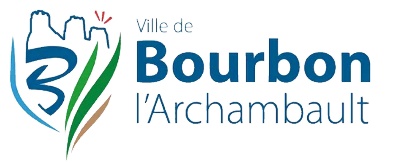 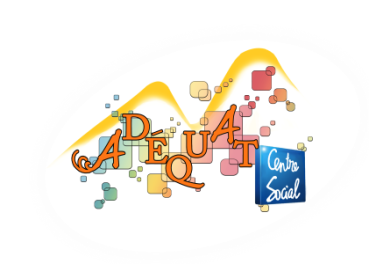 Fiche d’inscription MENSUELLENOM DE L’ENFANT…………………………………………………… Prénoms ……………………………………………… Ecole Maternelle : Classe ________	 Ecole Primaire : Classe ________
Inscription de :     PAPA    /    MAMANRappel du règlement intérieur : seules les annulations prévenues avant le mercredi de la semaine précédente, ou avec certificat médical remis dans les 48h, ne seront pas facturées.Pour la garderie La Ruche d’ADÉQUAT uniquement : Pour tous les changements, ajouts d’inscriptions ou annulations, doivent être signalés au plus tard le mercredi de la semaine précédente (sauf indication contraire en cours d’année en fonction des jours fériés ou vacances) PAR ECRIT par Mail/ SMS / Papier disponible en garderie. Mai 2024DatesHeure d’arrivée le matinHeure de départ le soirLundi 29/04Mardi 30Jeudi 2Vendredi 3Lundi 6Mardi 7Jeudi 9FériéFériéVendredi 10Pas écolePas écoleLundi 13Mardi 14Jeudi 16Vendredi 17Lundi 20FériéFériéMardi 21Jeudi 23Vendredi 24Lundi 27Mardi 28Jeudi 30Vendredi 31